Event Reporting LogThis log is for researchers to use to track events and the outcome of events including reporting to IRB. For reporting expectations, see SOP 401. Use additional pages as needed.V09.20.17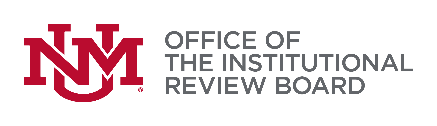 1805 Sigma Chi NE | Tel: (505) 277-2644 
Website: irb.unm.edu | Email: IRBMainCampus@unm.eduProject IdentificationProject IdentificationProject IdentificationProject IdentificationProject IdentificationProject IdentificationProject IdentificationPrincipal Investigator (PI)Principal Investigator (PI)Student Investigator (SI)IRB reference number:Project title:	Event Description and Action TakenDate of eventmm/dd/yyParticipant ID - PseudonymPossibly Related to ResearchYes/NoUnexpectedYes/NoGreater Risk of harmYes/NoDate Reported to IRBDate Project Team TrainedIf YES to all 3 questions, the event is reportable to the UNM IRB.If YES to all 3 questions, the event is reportable to the UNM IRB.If YES to all 3 questions, the event is reportable to the UNM IRB.